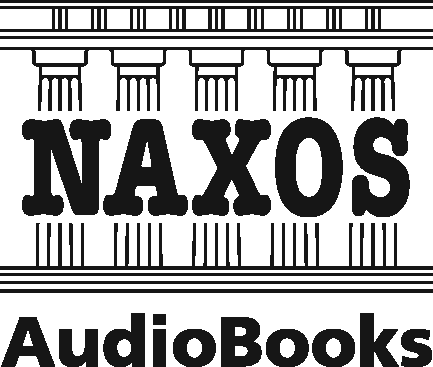 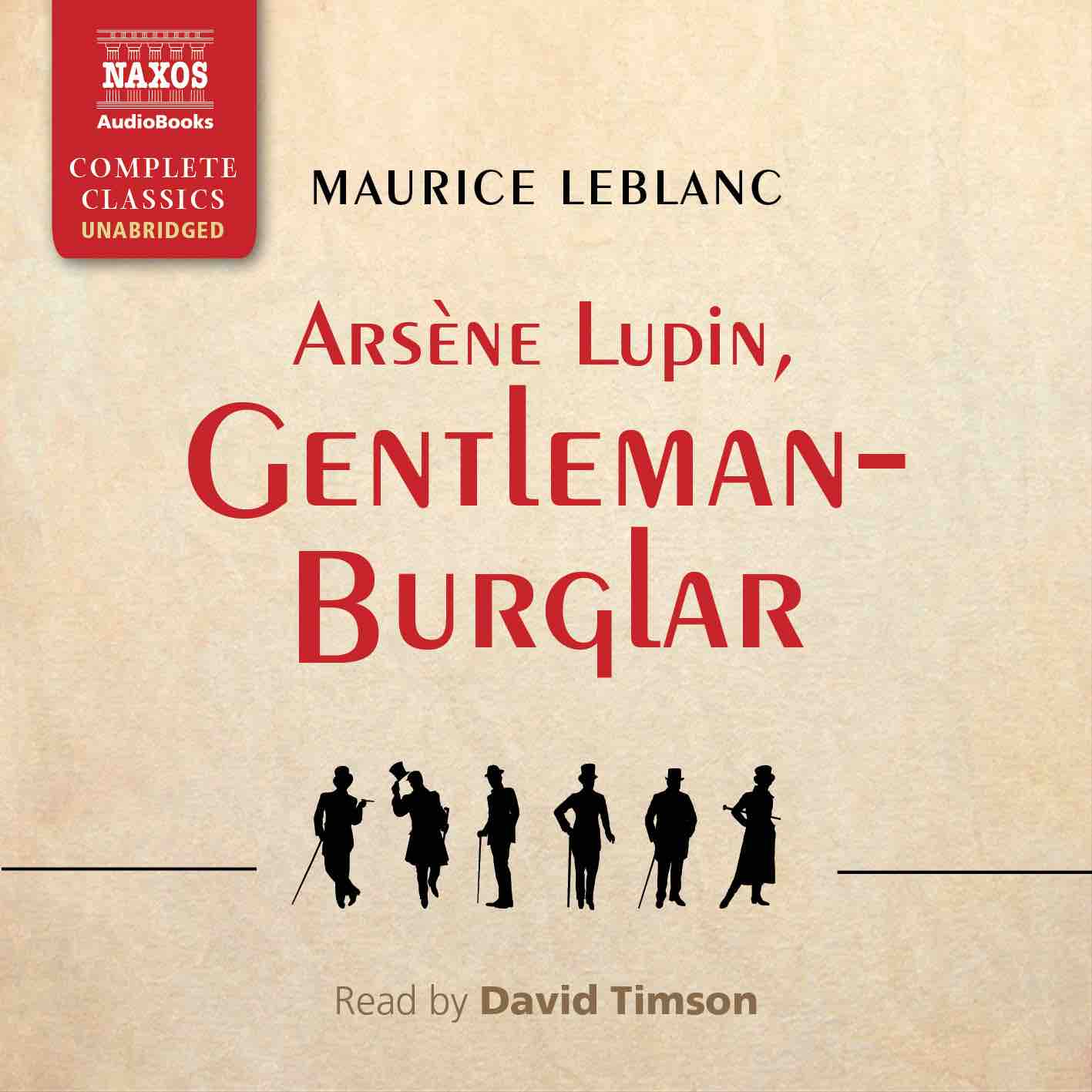 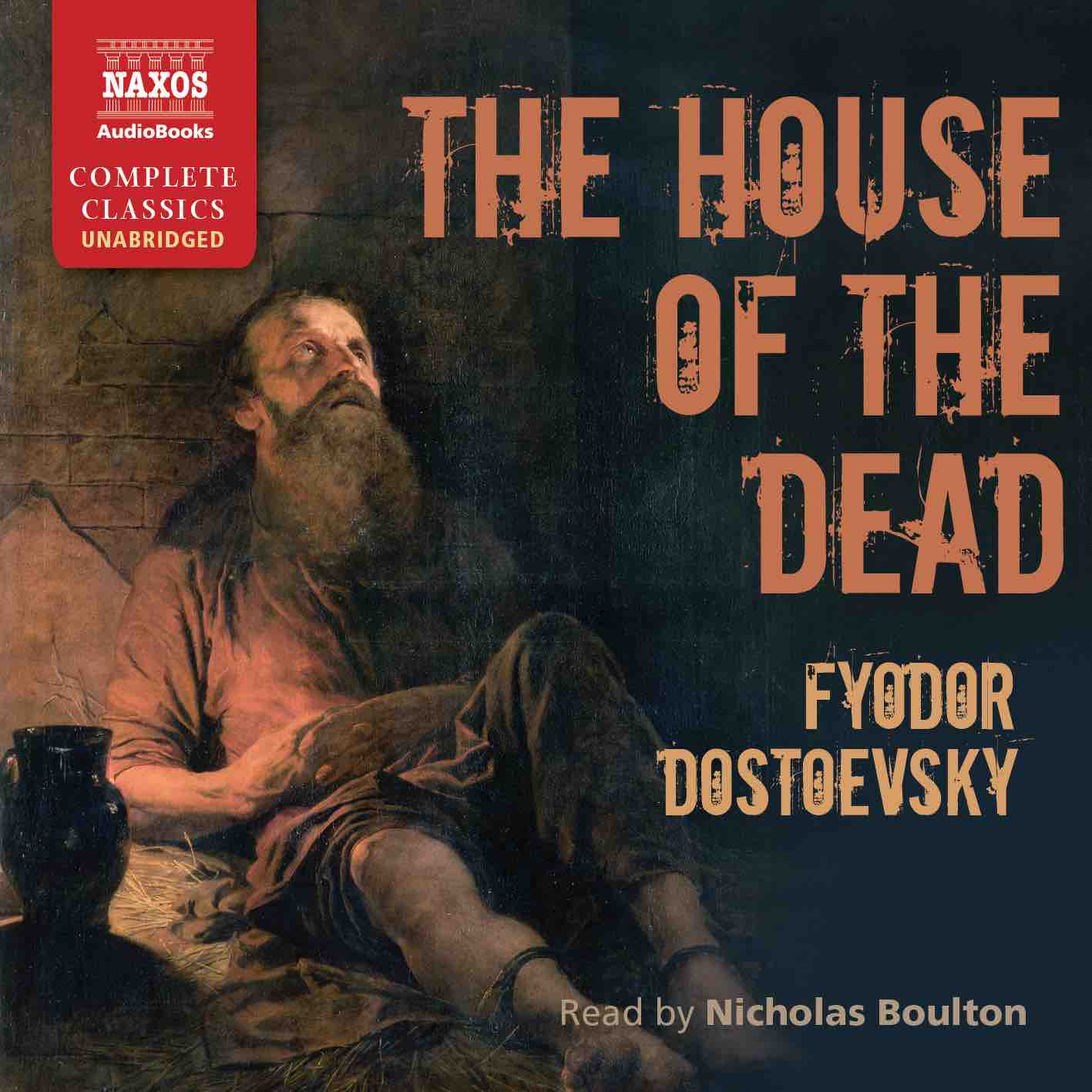 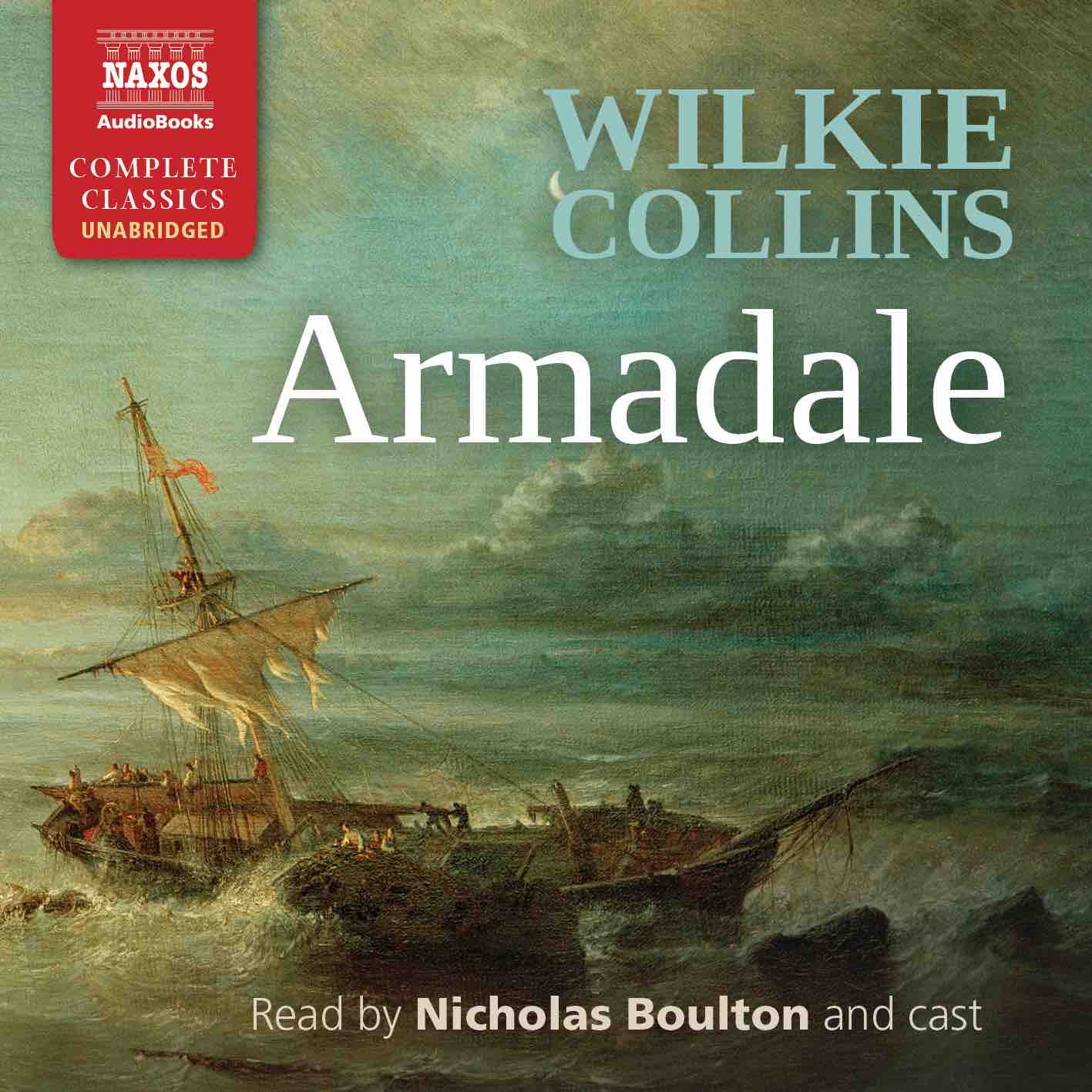 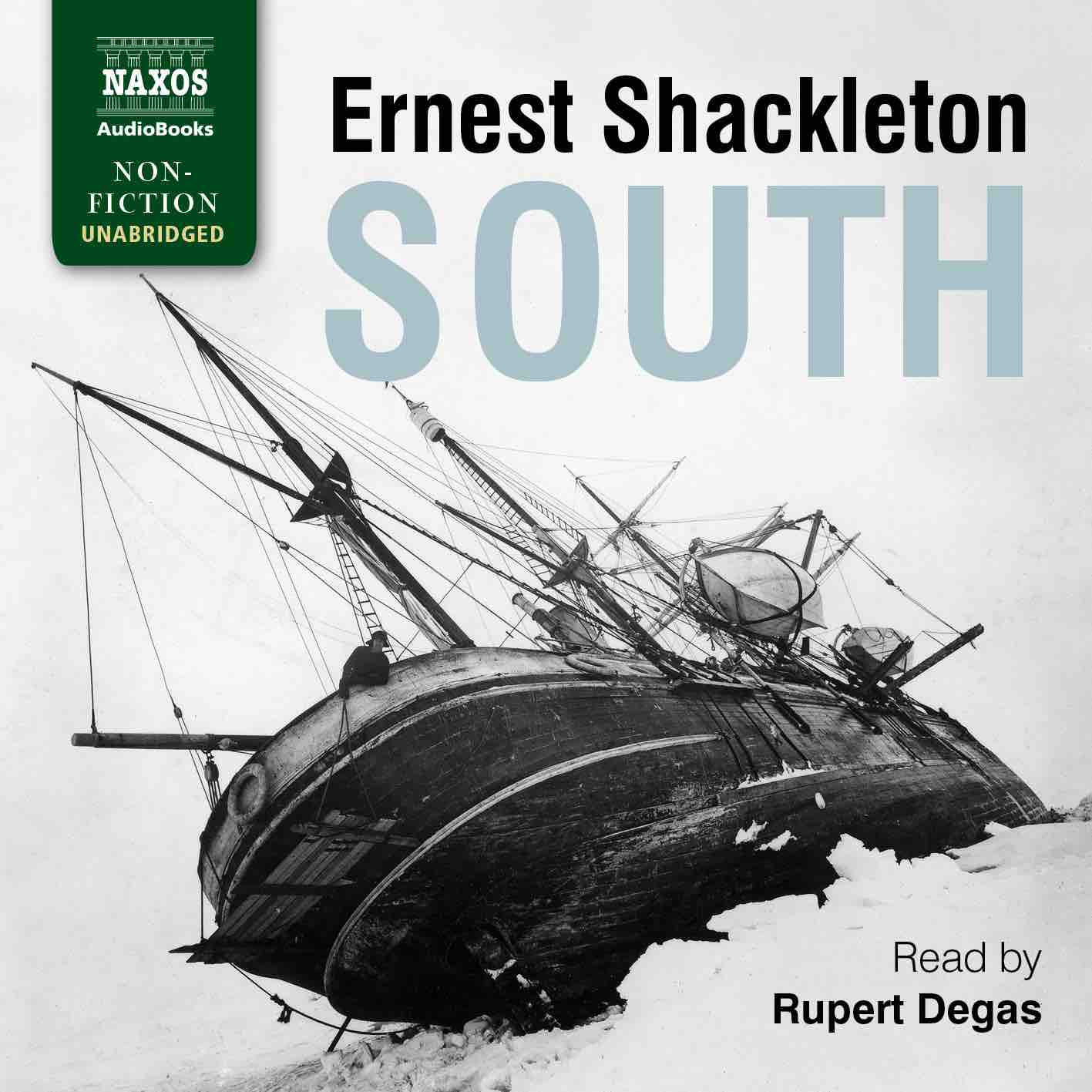 Cat No.ISBNTitleHrsPriceAuthorReaderNA04779781781983386THE WOMAN WHO SAVED THE CHILDREN14$37.00Clare MulleyJoely RichardsonJanNA04009781781982440TWO ON A TOWER10$29.00Thomas HardyLeighton PughNA04019781781982464SOUTH16$39.00Ernest ShackletonRupert DegasNA04029781781982488THE PROFESSOR11.5$31.00Charlotte BrontëRoger MayNA04039781781982501THE HAUNTED HOTEL6.75$21.50Wilkie CollinsJonathan KeebleNA04769781781983362AT SWIM-TWO-BIRDS8.25$25.00Flann O’BrienAidan KellyFebNA04049781781982525RODERICK HUDSON14$37.00Henry JamesAdam Sims NA04059781781982549THE INTERIOR CASTLE6.25$21.50St Teresa of ÁvilaLucy ScottMarNA04069781781982563THE FEMALE QUIXOTE17.5$44.00Charlotte LennoxJuliet StevensonNA04079781781982587THE WEALTH OF NATIONS40.5$85.00Adam SmithPeter WickhamNA04089781781982600THE HOUSE OF THE DEAD12$31.00Fyodor DostoyevskyNicholas BoultonNA04099781781982624ARMADALE30$67.00Wilkie CollinsNicholas Boulton and castAprNA04109781781982648THE YOSEMITE 7.5$25.00John MuirNick McArdleNA04119781781982662ARSÈNE LUPIN, GENTLEMAN BURGLAR6.5$21.50Maurice LeblancDavid TimsonNA04129781781982686EFFI BRIEST10$27.00Theodor FontaneLucy ScottMayNA04139781781982709A PHILOSOPHICAL ENQUIRY6$17.50Edmund BurkeMatt AddisNA04149781781982723THE PERSIAN EXPEDITION9.25$27.00XenophonDavid TimsonNA04159781781982747NO NAME28$63.00Wilkie CollinsNicholas Boulton and castJunNA04169781781982761THE BEAST IN THE JUNGLE2.25$9.50Henry JamesKris DyerNA04179781781982785THE MASTERPIECE15.5$39.00Émile ZolaLeighton Pugh